المَلَابِسْ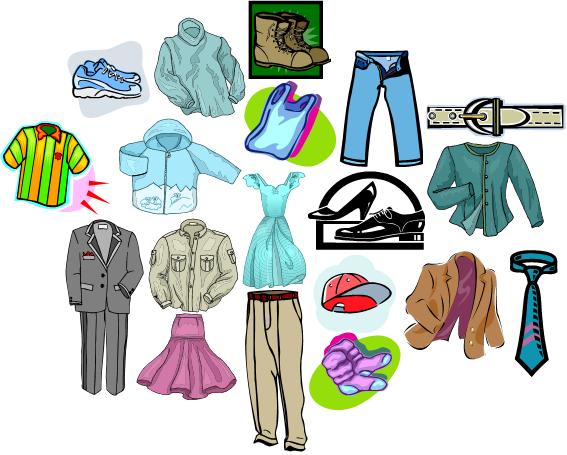 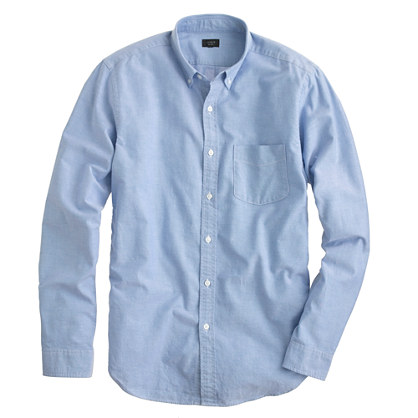 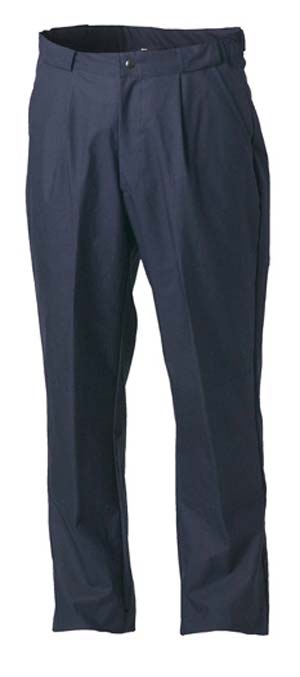 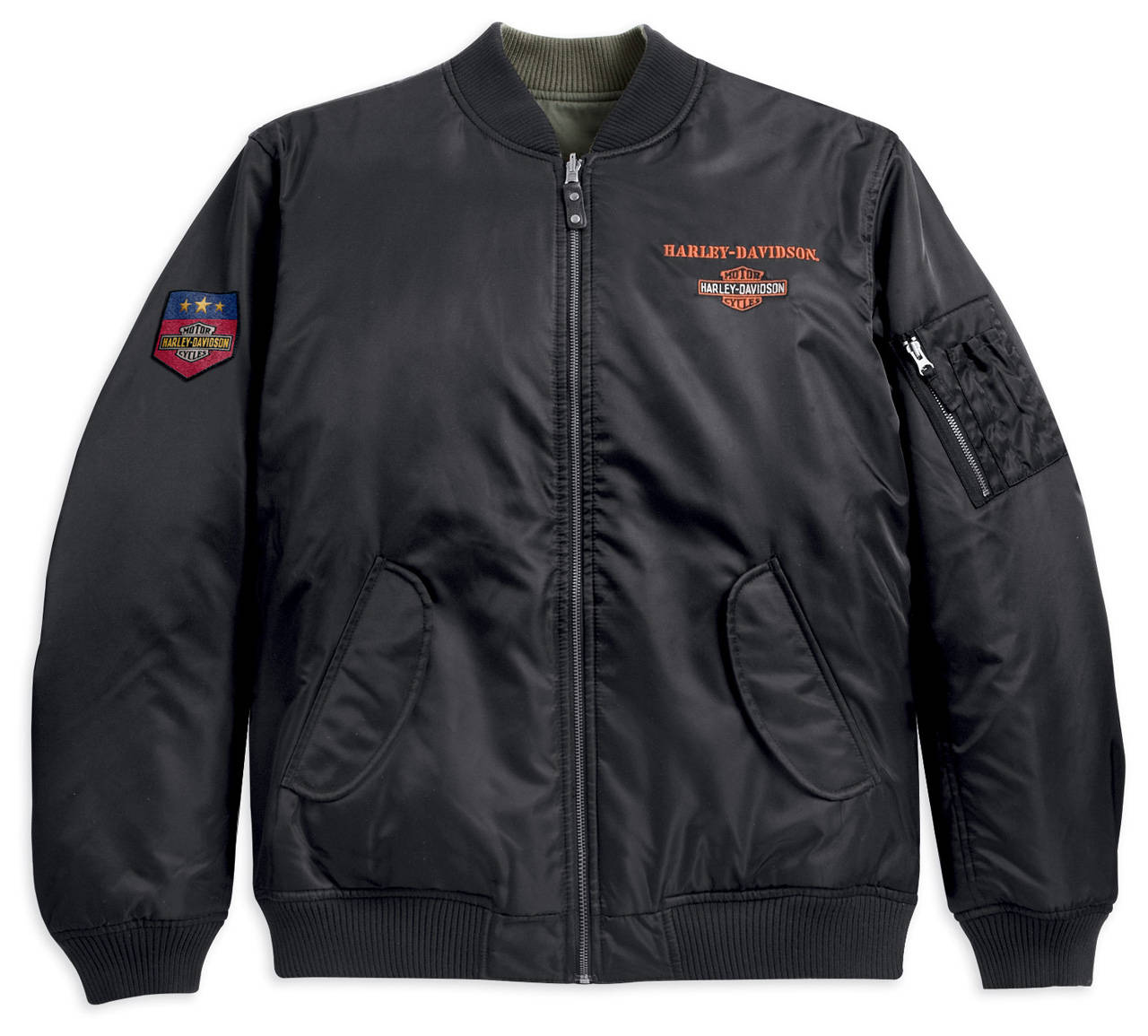 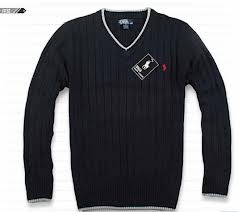 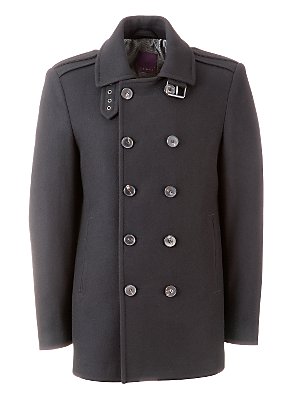 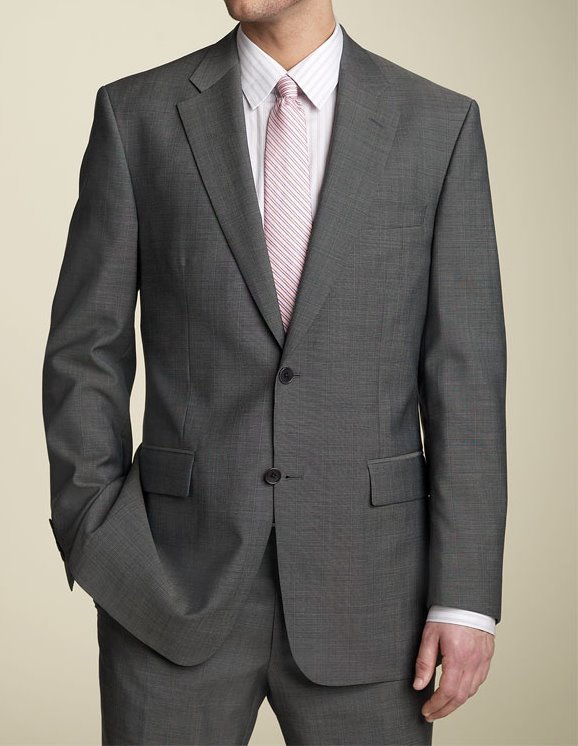 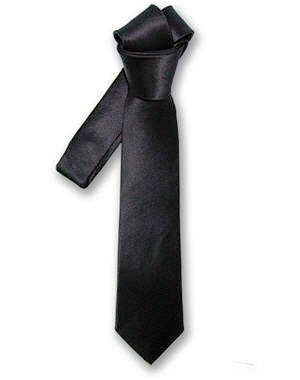 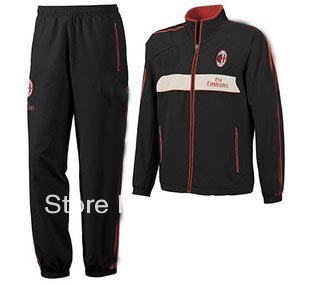 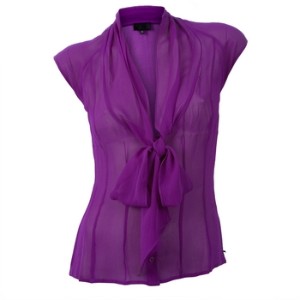 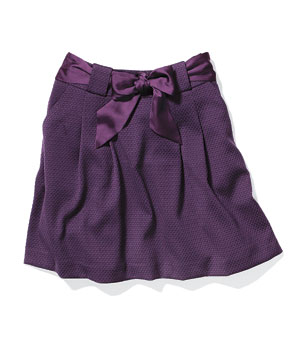 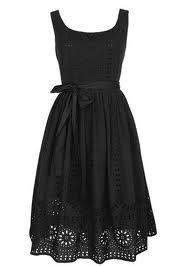 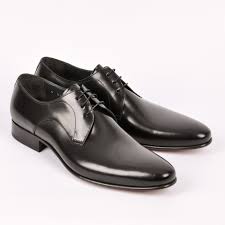 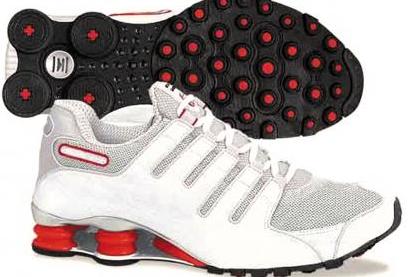 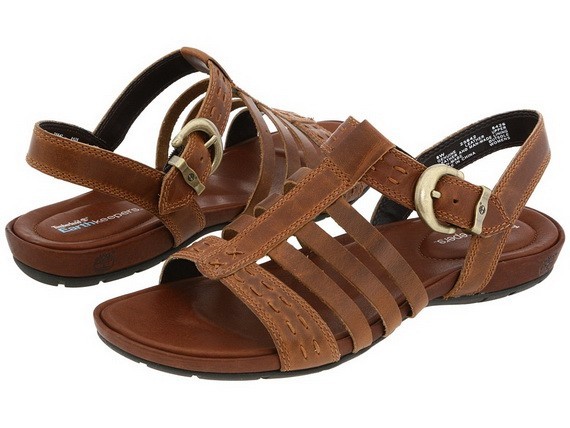 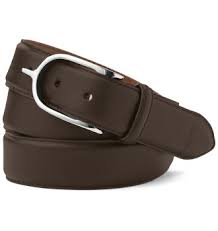 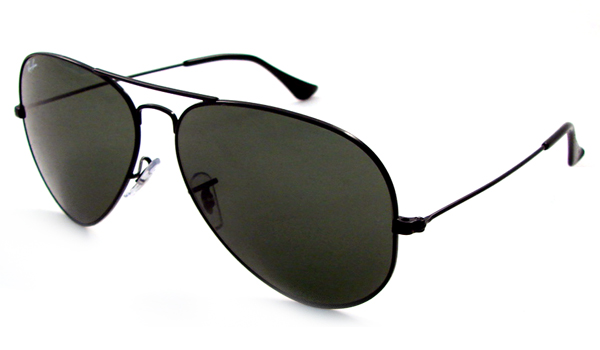 